PANITIA UJIAN TENGAH SEMESTER GENAP 2019-2020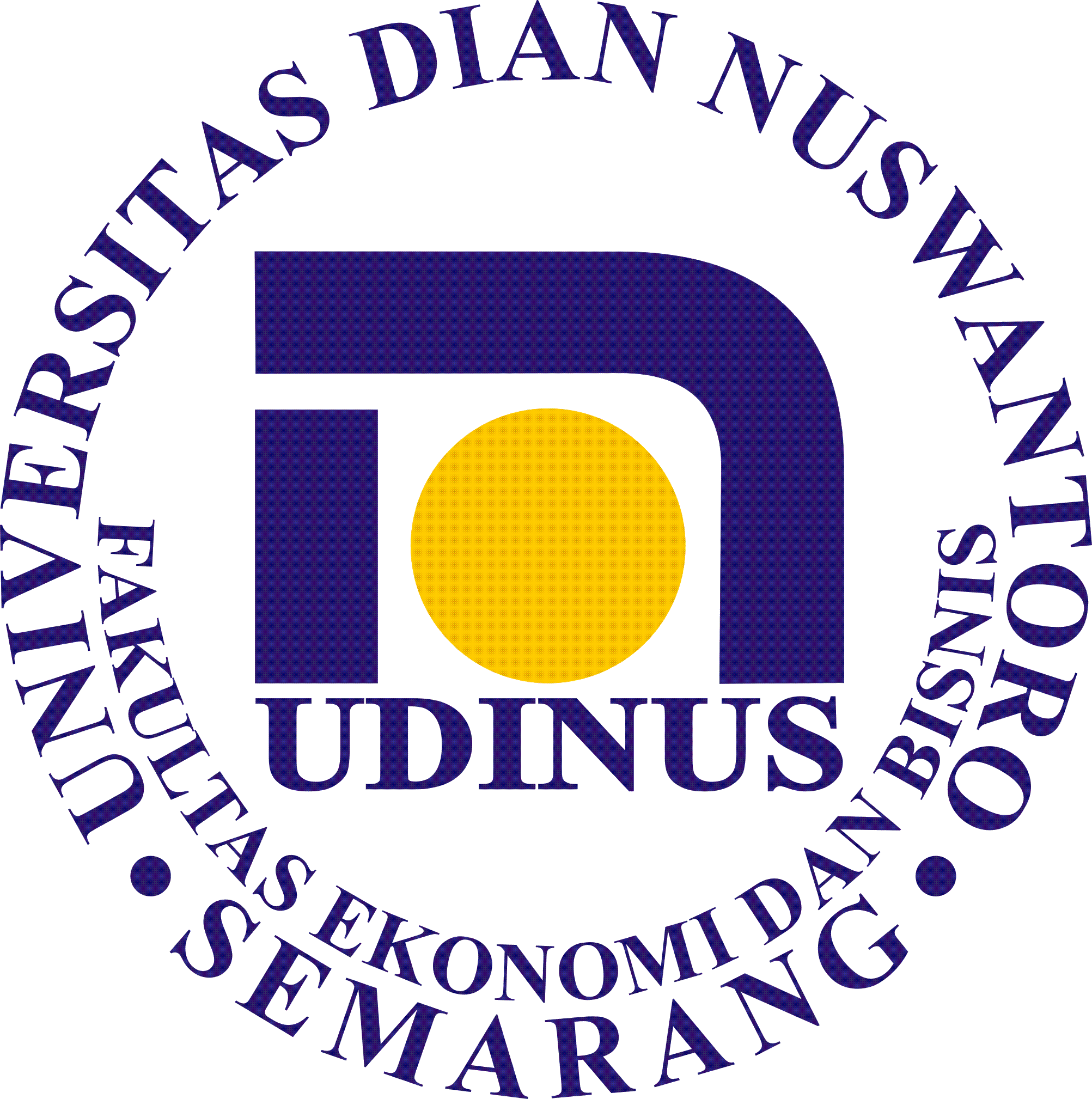  FAKULTAS EKONOMI DAN BISNISUNIVERSITAS DIAN NUSWANTORO SEMARANG  Kampus : Jl. Nakula 1 No. 5-11 Semarang 50131Petunjuk Pengerjaan Soal :Jawablah pertanyaan-pertanyaan berikut dengan benar dan lengkap !SOAL I:UMKM Berkah memproduksi dua jenis minuman tradisional jamu dengan nama Sehat dan Waras. Kedua produk dijual dalam bungkus 50 gram. Produk Sehat dijual dengan harga Rp. 4.500,- per bungkus dan produk waras dijual dengan harga Rp. 5.000,- per bungkus. Proyeksi penjualan (dalam bungkus) tahun 2019 untuk empat kuartal yang akan datang adalah sebagai berikut:Pemilik UMKM yakin penjualan akan mencapai target yang telah ditetapkan. Diminta: Siapkanlah anggara penjualan kedua produk untuk seluruh kuartal pada tahun 2019 !SOAL II:Pemilik UMKM berikutnya akan memperiapkan anggaran produksi untuk tiap produk. Persediaan awal untuk produk Sehat per 1 Januari adalah 3.200 bungkus. Kebijakan perusahaan adalah memiliki 15% penjualan produk Sehat kuartal berikutnya dalam persediaan akhir. Sedangkan Persediaan awal untuk produk Waras per 1 Januari adalah 2.500 bungkus. Kebijakan perusahaan adalah memiliki 20% penjualan produk Waras kuartal berikutnya dalam persediaan akhir.Diminta: Siapkanlah anggaran produksi per kuartal untuk kedua produk !SOAL III:Untuk memproduksi Produk Sehat, membutuhkan bahan baku 5 kg Jahe dan 2 kg temulawak.  Kebijakan pemilik UMKM agar persediaan akhir bahan baku tiap kuartal adalaah 10 persen dari produksi yang dibutuhkan bulan berikutnya. Kebijakan ini dipenuhi pada kuartal pertama. Diminta: Siapkan anggaran Pembelian Bahan Baku  untuk produk Sehat!SOAL IV:Jika Jam Tenaga Kerja Langsung (TKL) per bungkus adalah 1,5 jam per bungkus dan rata-rata upah per jam Rp. 6.000,- Berapakah total biaya tenaga kerja langsungnya untuk produk Sehat ?Diminta Siapkanlah anggaran Biaya Tenaga kerja Langsung untuk produk Sehat !KeteranganSehatWarasKuartal I, 201975006000Kuartal II, 201981006800Kuartal III, 201985007700Kuartal IV, 201990008500Diperiksa Oleh :Disahkan Oleh :Koordinator Mata KuliahRetno Indah H, SE,MSiKa. ProdiDr. Anna Sumaryati,SE, MSi 